Уважаемые главы!	Администрацией Волховского муниципального района подготовлена сводная информация об установке аншлагов «Купание запрещено»  на водоемах муниципальных образований  района.         Предлагаем разместить вышеуказанные сведения на сайтах администраций.         Приложение: на 3 л. в 1 экз.Заместитель главы администрации                                                     А.Е. Сафоновпо безопасности Исп.Анисимова Елена Валентиновна, т.81363 78734ГДЕ КУПАТЬСЯ ЗАПРЕЩЕНО В соответствии с требованиями Федерального закона от 6 октября 2003 г. № 131-ФЗ «Об общих принципах организации местного самоуправления в Российской Федерации» органами местного самоуправления определяется перечень водных объектов, где купание запрещено. В каждом городском и сельском поселении Волховского  муниципального района имеются нормативно-правовые акты, определяющие данные места. Информирование населения об установлении запрета на купание в указанных водоемах осуществляется посредством размещения специальных информационных знаков (аншлагов), устанавливаемых на берегу водных объектов.Аншлаги о запрете купания установлены:Кроме того, Управлением Роспотребнадзора по Ленинградской области организован мониторинг качества воды водных объектов и исторически сложившихся местах купания и массового отдыха жителей Ленинградской области. С Информацией о состоянии рекреационных водоемов Ленинградской области,  с результатами лабораторных исследований воды, выполненных ФБУЗ «Центр гигиены и эпидемиологии в городе Санкт-Петербурге и Ленинградской области» можно ознакомиться на сайте Управления Роспотребнадзора по Ленинградской области: http://47.rospotrebnadzor.ruГосударственная инспекция по маломерным судам Главного Управления МЧС России по Ленинградской области совместно с ВОСВОД напоминает:
 
- КАТЕГОРИЧЕСКИ ЗАПРЕЩАЕТСЯ купание на водоемах, оборудованных предупреждающими аншлагами «КУПАНИЕ ЗАПРЕЩЕНО»;
- не допускайте купания в незнакомых местах, особенно ныряния с лодок, причалов, мостков и других непредназначенных для этого мест;
- не допускайте плавание детей на надувных кругах, матрасах, игрушках без надзора взрослых;
- избегайте в воде игр, связанных с нырянием и захватом друг друга;
- запрещено распивать спиртные напитки и купаться в состоянии алкогольного опьянения;
- нельзя подавать крики ложной тревоги.
 
Помните! Только неукоснительное соблюдение мер безопасного поведения на воде может предупредить беду.
 
Судоводители, соблюдайте Правила пользования маломерными судами утвержденных Приказом МЧС России от 29.06.2005 № 502.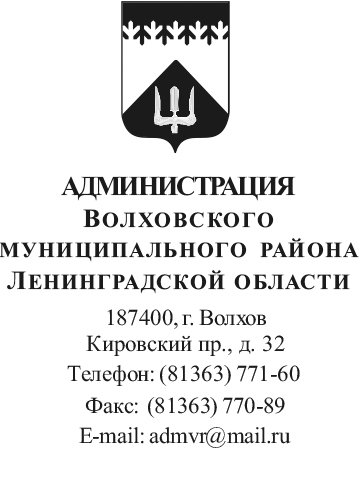 Главам администраций городских и сельских поселений Волховского муниципального района Ленинградской области ___________________№__________    на  № _________  от ___________ № п/пМестоположение выставленных аншлаговколичествоМО г.Волхов1.г.Волхов, спуск к реке Волхов (правый берег) в мкр Дубовики у моста «Строителей»	12.г.Волхов, спуск к реке Волхов (левый берег) на ул.Октябрьская набережная слева от моста «Строителей»13.г.Волхов, спуск к реке Волхов (правый берег) за стадионом «Металлург»14.г.Волхов, парк им. 40-летия ВЛКСМ, набережная15.г.Волхов. мкр Халтурино на «пляже»16.г.Волхов. спуск к реке Волхов (левый берег) на ул.Октябрьская набережная справа от моста «Строителей»;17.г.Волхов, спуск к реке Волхов в мкр Халтурино «на глубоких)1МО «Сясьстройское городское поселение»1.г.Сясьстрой, ул.Кирова  у д.148, уд.66. у д.1432.г.Сясьстрой, ул.Ленина у д.118, д.98, д.79А, д.67, д.34, д.10А63.г.Сясьстрой, у д.1, д.1524.г.Сясьстрой, береговая черта реки Сясь в парке «Сосновый бор»1МО Новоладожское городское поселение1.г.Новая Ладога, мкр.Креницы12.г.Новая Ладога, Староладожский канал13.г.Новая Ладога, Новоладожский канал1МО Бережковское сельское поселение1.д.Бережки, ул.Набережная. у д.2612.д.Прусынская горка, у пожарного водоема1МО Вындиноостровское сельское поселение1.д.Вындин Остров, ул.Волховская. у д.112.д.Гостинополье, ул.Набережная, у д.21МО Иссадское сельское поселение1.д.Иссад, мкр.Центральный, ориентир пляж12.д.Иссад, ул.Старосельская, у д.1013.д.Весь, у карьера14.д.Глядково, ул.Озерная, ориентир колодец15.д.Немятово-2,ул.Заречная, ориентир лава16.д.Березье, ул.Садовая, ориентир мост через бишлот1МО Кисельнинское сельское поселение1.д.Кисельня, ул.Поселковая, река Песенка, пожарный водоем (подъезд к реке на ул.Поселковая у д. № 38 )            12.д.Кути, пожарный водоем у д.1013.д.Лавния, пожарный водоем у д.5214.д.Лужа, пожарный водоем у д.4815.д.Новая, пожарный водоем уд.416.д.Нурма, пожарный водоем 2,5 км а/д регио-нального знач. трассы "Кола-Пупышево" с левой стороны17.д.Пали, пожарный водоем у д.518.д.Пески (15,1 км а/д регионального значения «Волхов-Кисельня-Черноушево» с правой стороны)19.д.Пурово, пожарный водоем у д.1а110.мкрн Монига, пожарный водоем у д.35111.д.Селиверстово, пожарный водоем у д.11/1112.д.Соловьево, пожарный водоем за д.11113.д.Сюрья, пожарный водоем у д.1114.д.Чаплино, пожарные водоемы у д.16, д.29215.д.Черноушево, пожарный водоем за д.441МО Колчановское сельское поселение1.с.Колчаново, ул.Прибрежная, у д.2412.с.Колчаново, ул.Леспромхозовская, между домами 10 и 121МО Пашское сельское поселение1.с.Паша, на ул.Солнечная, ул.Советская, ул.Бессоновская32.д.Николаевщина13.п.Рыбежно1МО Потанинское сельское поселение1.д.Заостровье, берег Ладожского озера1МО Свирицкое сельское поселение1.п.Свирица, ул.Заводский поселок, у д.3212.п.Свирица, ул.Левый берег реки Котихи, у д.1113.п.Свирица, у д.381МО Селивановское сельское поселение1.п.Селиваново, пожарный водоем на ул.Мира12.п.Селиваново, пожарный водоем на ул.Торфяников1МО Староладожское сельское поселение1.д.Чернавино,на берегу реки Волхов у д.7 12.с.Старая Ладога, ул.Набережная у д.7, на причале 2МО Усадищенское сельское поселение1.д.Безово. карьер12.д.Теребонижье, водоем при въезде1МО Хваловское сельское поселение1.д.Хвалово. река Сясь1